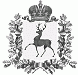 АДМИНИСТРАЦИЯ  РОЖЕНЦОВСКОГО  СЕЛЬСОВЕТАШАРАНГСКОГО МУНИЦИПАЛЬНОГО РАЙОНАНИЖЕГОРОДСКОЙ  ОБЛАСТИР А С П О Р Я Ж Е Н И Еот 18.10.2018								№ 12О внесении изменений в распоряжение администрации Роженцовского сельсовета от 16.11.2017 № 15 «Об утверждении Порядка применения кодов целевых статей расходов классификации расходов бюджета и о применении вида расходов 242 при формировании бюджета поселения на 2018 год»	В целях приведения в соответствие с Бюджетным кодексом Российской Федерации, обеспечения исполнения бюджета поселения на 2018 год:1.Внести в распоряжение администрации Роженцовского сельсовета от 16.11.2017 № 15 «Об утверждении Порядка применения кодов целевых статей расходов классификации расходов бюджета и о применении вида расходов 242 при формировании бюджета поселения на 2018 год» следующие прилагаемые изменения и дополнения.2.Контроль за исполнением настоящего распоряжения оставляю за собой.Глава администрации					Л.А.Козлова										Приложение к распоряжению администрации							Роженцовского сельсовета							от 18.10.2018   № 12Изменения и дополнения в распоряжение администрации Роженцовского сельсовета от 16.11.2017 № 15 «Об утверждении Порядка применения кодов целевых статей расходов классификации расходов бюджета и о применении вида расходов 242 при формировании бюджета поселения на 2018 год» (далее – распоряжение)В Порядке применения кодов целевых статей расходов классификации расходов бюджета и о применении вида расходов 242 при формировании бюджета поселения на 2018 год, утвержденным распоряжением:1.В разделе «Перечень и правила отнесения расходов бюджета поселения на соответствующие целевые статьи классификации расходов бюджета»:1.1.Дополнить целевую статью «14 0 00 00000 Муниципальная программа «Управление муниципальными финансами Шарангского муниципального района»» подпрограммой следующего содержания:«14 1 00 00000 Подпрограмма «Организация и совершенствование бюджетного процесса Шарангского муниципального района»По данной целевой статье отражаются расходы бюджета поселения нареализацию подпрограммы по соответствующим основным мероприятиям.14 1 40 07005 Резервные фонды местных администрацийПо данной целевой статье отражаются расходы бюджета поселения на социальное обеспечение и иные выплаты населению».1.2.После целевой статьи «14 2 20 51180 Расходы за счет субвенции на осуществление государственных полномочий РФ по первичному воинскому учету на территориях, где отсутствуют военные комиссариаты» дополнить абзацем следующего содержания:«14 2 20 S2190 Расходы за счет субсидии на повышение минимального размера оплаты труда с 1 мая 2018 года работникам муниципальных учреждений и органов местного самоуправления 	По данной целевой статье отражаются расходы бюджета поселения на выплаты персоналу в целях обеспечения выполнения функций государственными (муниципальными) органами, органами управления государственными внебюджетными фондами.14 2 20 S2600 Расходы на реализацию проекта по поддержке местных инициативПо данной целевой статье отражаются расходы бюджета поселения нареализацию проекта по поддержке местных инициатив на условиях софинансирования средств областного бюджета и бюджета поселения.».1.3.После целевой статьи «88 8 03 02106 Межбюджетные трансферты из бюджетов поселений бюджету муниципального района и из бюджета муниципального района бюджетам поселений в соответствии с заключенными соглашениями» дополнить абзацем следующего содержания:«88 8 03 S2600 Расходы на реализацию проекта по поддержке местных инициативПо данной целевой статье отражаются расходы бюджета поселения нареализацию проекта по поддержке местных инициатив на условиях софинансирования средств бюджета поселения, населения, внебюджетных источников.».1.4. После целевой статьи «88 8 03 00000 Межбюджетные трансферты бюджетам муниципальных районов (городских округов), передаваемых в рамках непрограммных расходов» дополнить целевой статьей следующего содержания:«88 8 04 00000 Межбюджетные трансферты из бюджетов сверхобеспеченных поселений в областной бюджетПо данной целевой статье отражаются расходы бюджета на реализацию непрограммных расходов  по соответствующим направлениям расходов.88 8 04 45000 Отрицательные трансфертыПо данной целевой статье отражаются расходы бюджета поселения передаваемые из бюджета поселения межбюджетные субсидии в областной бюджет.».